Starostwo Powiatowe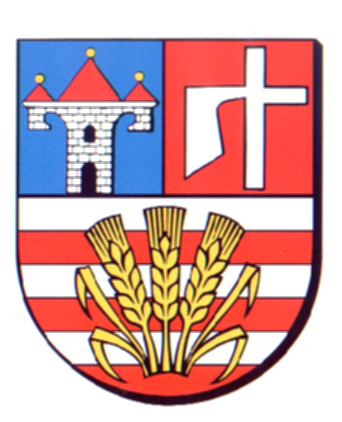 w OpatowieWydział Zarządzania Kryzysowegoul. Sienkiewicza 17, 27-500 Opatów tel./fax 15 868 47 01, 607 350 396, e-mail: pzk@opatow.plOSTRZEŻENIE METEOROLOGICZNEOpatów, dnia 28.04.2022 r.Opracował: WZKK.WOSTRZEŻENIE METEOROLOGICZNE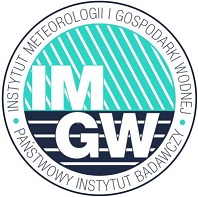 OSTRZEŻENIE Nr 42
Zjawisko:  PrzymrozkiStopień zagrożenia:  1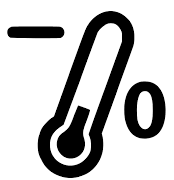 Biuro:IMGW-PIB Biuro Prognoz Meteorologicznych w KrakowieObszar:       województwo świętokrzyskie – powiat opatowskiWażność:   Od: 29-04-2022 godz. 00:00Do: 29-04-2022 godz. 07:00Przebieg:Miejscami prognozowany jest spadek temperatury powietrza do około -1°C, przy gruncie do -2°C.Prawdopodobieństwo:70 %Uwagi:Brak.Czas wydania:28-04-2022 godz. 11:54Synoptyk: Michał Solarz